12. pielikumsMinistru kabineta2014. gada  14. oktobranoteikumiem Nr. 633Kods 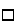 par _____________________________________________________________(būves vai tās daļas nosaukums, atrašanās vieta,________________________________________________________________zemes vienības kadastra apzīmējums)pieņemšanu ekspluatācijā________________________ 	__________________(akta sastādīšanas vieta) 	(datums)Būvniecības veids (vajadzīgo atzīmēt): jauna būvniecība		 pārbūveBūvniecības ierosinātājs(pasūtītājs) ______________________________________________________(fiziskās personas vārds, uzvārds, personas kods, dzīvesvieta un tālruņa numurs________________________________________________________________vai juridiskās personas nosaukums, reģistrācijas Nr., juridiskā adrese un tālruņa numurs)1. Pieņemšanas darbu veic būvvalde/Būvniecības valsts kontroles birojs (nevajadzīgo svītrot):1.1. būvinspektors _________________________________________________(vārds, uzvārds, būvniecības kontroles tiesību apliecības Nr.)	1.2. arhitekts _____________________________________________________(vārds, uzvārds, amats)			1.3. cita amatpersona _______________________________________________(vārds, uzvārds, amats)			2. Pieņemšanas darbā pieaicinātie:2.1. būvuzraugs __________________________________________________(fiziskās personas vārds, uzvārds, sertifikāta Nr.)		2.2. būvprojekta izstrādātājs (autoruzraugs) _____________________________(fiziskās personas vārds, uzvārds, sertifikāta Nr.)2.3. būvdarbu veicējs _______________________________________________(juridiskās personas nosaukums, reģistrācijas Nr.,________________________________________________________________būvkomersanta apliecības reģistrācijas Nr., juridiskā adrese, tālruņa numurs)2.4. __________________________________________________________(institūcija/specialitāte, amats, vārds, uzvārds)3. Būvvalde/Būvniecības valsts kontroles birojs (nevajadzīgo svītrot) iepazinās ar:3.1. tās rīcībā nodotu būvprojektu ____________ sējumos3.2. būvdarbu izpildi un būvdarbu izpildes dokumentāciju:3.2.1. būvdarbu žurnālu Nr. ____________3.2.2. autoruzraudzības žurnālu Nr. _____________3.2.3. nozīmīgo konstrukciju un segto darbu pieņemšanas aktu uz ______ lp. _________________ sējumā(-os)3.2.4. būvuzrauga pārskatu par būvuzraudzības plāna izpildi uz _______ lp.4. Būvvalde/Būvniecības valsts kontroles birojs (nevajadzīgo svītrot) izvērtēja:4.1. būvniecības ierosinātāja apliecinājumu par būves vai tās daļas gatavību ekspluatācijai;4.2. šādu valsts, pašvaldību un citu institūciju atzinumus:4.2.1. ___________________________ ________ atzinums Nr. ___ uz ____ lp.(institūcija)                               (datums)	4.2.2. ___________________________ ________ atzinums Nr. ___ uz ____ lp.(institūcija)                               (datums)	4.2.3. ___________________________ ________ atzinums Nr. ___ uz ____ lp.(institūcija)                               (datums)	4.2.4. ___________________________ ________ atzinums Nr. ___ uz ____ lp.(institūcija)                               (datums)	4.2.5. ___________________________ ________ atzinums Nr. ___ uz ____ lp.(institūcija)                               (datums)	4.3. būvprojekta izstrādātāja ____________ atzinumu Nr. _____ uz ____ lp.(datums)5. Būvvalde/Būvniecības valsts kontroles birojs (nevajadzīgo svītrot) uzklausīja pieņemšanas darbā pieaicinātās amatpersonas un speciālistus un konstatēja:5.1. būvdarbi veikti, pamatojoties uz būvatļauju Nr. _________, ko __________(datums)    izsniegusi ________________________________________________________(būvvaldes nosaukums)5.2. būvniecība sākta _______________ un pabeigta ______________________(datums) 					(datums)5.3. būve vai tās daļa atbilst būvprojektam, ko izstrādājis ________________________________________________________________(būvprojekta izstrādātāja vārds, uzvārds, sertifikāta Nr. vai________________________________________________________________juridiskās personas nosaukums, reģistrācijas Nr., būvkomersanta reģistrācijas apliecības Nr.)5.4. izmaiņas un atkāpes no saskaņotā būvprojekta IR/NAV (nevajadzīgo svītrot), tās noteiktajā kārtībā saskaņotas un atzīmētas tehniskajā dokumentācijā.6. Pašvaldību ceļa, ielas (ceļu pārvada), komersantu ceļa, māju ceļa tehniski ekonomiskie rādītāji:6.1. kopējais garums ___________ m6.2. kopējā platība, kurā veikti darbi, ___________ m26.3. brauktuves platība ___________ m2, ietvju platība ___________ m26.4. zālāju platība ___________ m2, nomales platība ___________ m26.5. nogāžu nostiprinājums ar zāļu sēju ___________ m26.6. pašvaldību ceļa, ielas (ceļu pārvada), komersantu ceļa, māju ceļa tehniskais raksturojums:6.7. funkcionālais raksturojums:7. Ārējie inženiertīkli:7.1. inženiertīklu veids (piemēram, ūdensvads, kanalizācija, kabeļi) __________7.2. trases kopgarums ______________ m7.3. virszemes daļa ______________ m7.4. apakšzemes daļa ______________ m7.5. inženiertīklu tehniskais raksturojums:8. Vides pieejamības risinājumi (ja būvatļaujā noteiktas vides pieejamības prasības): teritoriju labiekārtojumam piebraucamajiem ceļiem ceļiem un ielām ietvēm un gājēju celiņiem gājēju pārejām attiecībā uz iespēju pārvietoties no viena augstuma līmeņa uz citu līmeni, īpaši personām ar funkcionāliem traucējumiem invalīdu autostāvvietu skaits ______________9. Būvniecības kopējās izmaksas (pēc būvniecības ierosinātāja apliecinājuma) ir ______________ euro, tai skaitā publisko tiesību juridiskās personas, Eiropas Savienības politiku instrumentu vai citas ārvalstu finanšu palīdzības līdzekļi –______________ euro.10. Iekārtas pārbaudītas un atzītas par derīgām ekspluatācijai, ko apliecina attiecīgi atzinumi, kas pievienoti šim aktam.11. Atliktie būvdarbi (teritorijas apzaļumošana, koku un krūmu stādīšana) jāpabeidz šādā apjomā un termiņos:12. Pēc būves vai tās daļas pieņemšanas ekspluatācijā _____________ gadu laikā atklājušos būvdarbu defektus galvenais būvdarbu veicējs novērsīs par saviem līdzekļiem.13. Būvvalde/Būvniecības valsts kontroles birojs (nevajadzīgo svītrot) ierosina atzīt ____________________________________________ par derīgu ekspluatācijai.(būves vai tās daļas nosaukums)14. Par būves vai tās daļu ir ierosināta tiesvedība (apstrīdēta būvatļauja) ________________________________ tiesā, lietas numurs ___________.15. Pieņemšanas akts sastādīts ______ eksemplāros. Izpilddokumentācija nodota glabāšanai _______________________________________________________.Būvinspektors ____________________________________________________(vārds, uzvārds, paraksts1)Arhitekts ________________________________________________________(vārds, uzvārds, paraksts1)Cita amatpersona _________________________________________________(vārds, uzvārds, paraksts1)Pieaicināti:būvuzraugs _______________________________________________________(vārds, uzvārds, paraksts1)būvprojekta izstrādātājs (autoruzraugs) ________________________________________________________________________________________________(amats, vārds, uzvārds, paraksts1)Ar aktu iepazinās:būvniecības ierosinātājs(pasūtītājs) ____________________________________________(vārds, uzvārds, paraksts1)		(datums)	būvdarbu veicējs __________________________________________________(vārds, uzvārds, paraksts1)			(datums)	Piezīmes.1. 1 Dokumenta rekvizītu "paraksts" neaizpilda, ja elektroniskais dokuments ir sagatavots atbilstoši normatīvajiem aktiem par elektronisko dokumentu noformēšanu.2. Ja pieņemšanu veic birojs, akta 1. punktu precizē atbilstoši situācijai, norādot amatpersonas, kuras veiks pieņemšanas darbu.3. Aktā attiecīgās ailes paplašināmas, ja nepieciešams atspoguļot vairāk informācijas nekā par vienu būvniecības ierosinātāju, būves vai zemes gabala īpašnieku, par zemes vienībām.4. Būves vai tās daļas pārbūves gadījumā akta 6. punktu aizpilda tādā apjomā, kas raksturo veiktās izmaiņas. Nr.
p. k.Inženierbūves tehniskie rādītājiDaudzums (m)1.2.3.Nr.
p. k.Inženierbūves lietošanas veidsDaudzums (m2)1.2.3.Nr.
p. k.Inženiertīklu veidsKonstrukciju materiālsŠķērsgriezums (mm)Daudzums (m)1.2.3.Nr.
p. k.Darba nosaukumsMērvienībaDaudzumsPabeigšanas termiņš1.2.3.